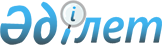 О внесении изменения в постановление Правительства Республики Казахстан от 19 марта 2001 года N 368
					
			Утративший силу
			
			
		
					Постановление Правительства Республики Казахстан от 9 июня 2001 года N 784. Утратило силу - постановлением Правительства РК от 13 сентября 2001 г. N 1197 ~P011197

      Правительство Республики Казахстан постановляет: 

      1. Внести в постановление Правительства Республики Казахстан от 19 марта 2001 года N 368 P010368_ "О параметрах индикативного плана социально-экономического развития Республики Казахстан на 2001-2005 годы и расчетных постоянных мировых ценах на сырьевые товары" следующее изменение: 

      приложение 1 к указанному постановлению изложить в новой редакции согласно приложению. 

      2. Настоящее постановление вступает в силу со дня подписания. 

 

     Премьер-Министр     Республики Казахстан

                                                Приложение к                                                 постановлению Правительства                                                Республики Казахстан                                                 от 9 июня 2001 года N 784

                                                Приложение 1 к                                                 постановлению Правительства                                                Республики Казахстан                                                 от 19 марта 2001 г. N 368 



 

            Параметры индикативного плана социально-экономического              развития Республики Казахстан на 2002-2004 годы___________________________________________________________________________                                   !2000 г.!2001 г.!           Прогноз                                   ! отчет !оценка !_______________________                                   !       !       !2002 г.!2003 г.!2004 г.___________________________________!_______!_______!_______!_______!_______ВВП, млрд. тенге                   2 596,0   2957,0  3230,2  3473,2  3704,0   в % к предыдущему году            109,6    107,0   104,9   104,2   103,6Индекс потребительских цен, в %   на конец года                     109,8    106,8   106,5   105,9   105,8   в среднем за год                  113,2    109,0   105,9   106,3   105,9Курс тенге к доллару США   на конец года                     145,4    150,5   157,7   164,4   168,9   в среднем за год                  142,4    148,0   154,1   161,1   166,6Объем промышленной продукции,   в % к предыдущему году            114,6    109,2   106,4   105,9   103,0Объем валовой продукции сельскогохозяйства, в % к предыдущему году     96,7    100,8   102,8   102,9   103,0Инвестиции в основной капитал,   в % к предыдущему году            129,4    124,0   120,0   118,0   112,0Поступления в госбюджет, в % к ВВП    23,1     23,9    21,7    21,8    21,1  Доходы, в % к ВВП                   22,6     23,5    21,3    21,4    20,7  Налоговые поступления, в % к ВВП    20,2     21,0    19,4    19,6    19,0   в том числе:  Поступления в Национальный фонд,        в % к ВВП                             -       2,7     0,6     0,7      -   Неналоговые поступления, в % к ВВП   1,5      1,7     1,3     1,3     1,3  Доходы от операций с капиталом,  в % к ВВП                            0,9      0,8     0,6     0,5     0,4Экспорт, млн. долларов США          9615,0   9740,0  9440,0  9360,0  9720,0Импорт, млн. долларов США           6849,8  7 590,0 8 730,0 9 000,0 9 405,0Мировая цена на нефть (смесь Brent)долларов США за баррель               28,2     25,0    21,5    20,0    19,0Мировая цена на нефть (смесь Urals)долларов США за баррель               26,0     23,4    20,0    18,5    18,2___________________________________________________________________________     (Специалисты: Мартина Н.А.,                   Цай Л.Г.)
					© 2012. РГП на ПХВ «Институт законодательства и правовой информации Республики Казахстан» Министерства юстиции Республики Казахстан
				